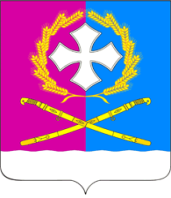 Совет Воронежского сельского поселенияУсть-Лабинского районаР Е Ш Е Н И Е«06» декабря 2017 г.				                                        № 1ст. Воронежская						                              Протокол № 63О бюджете Воронежского сельского поселения Усть-Лабинского района на 2018 годРуководствуясь Положением о бюджетном процессе Воронежского сельского поселения Усть-Лабинского района, Положением о принятии бюджета Воронежского сельского поселения Усть-Лабинского района, Совет Воронежского сельского поселения Усть-Лабинского района решил:1. Утвердить основные характеристики бюджета Воронежского сельского поселения Усть-Лабинского района на 2018 год:1) прогнозируемый общий объем доходов в сумме 34 001,9 тыс. рублей;2) прогнозируемый общий объем расходов в сумме 34 001,9 тыс. рублей;3) верхний предел муниципального внутреннего долга Воронежского сельского поселения Усть-Лабинского района на 1 января 2018 года в сумме 0,0 тыс. рублей, в том числе верхний предел долга по муниципальным гарантиям Воронежского сельского поселения Усть-Лабинского района в сумме 0,0 тыс. рублей.4) Дефицит бюджета Воронежского сельского поселения Усть-Лабинского района   в сумме 0,0 рублей.2. Утвердить перечень кодов главных администраторов доходов бюджета Воронежского сельского поселения Усть-Лабинского района согласно приложению 1 к настоящему решению3. Утвердить перечень главных администраторов источников финансирования дефицита бюджета Воронежского сельского поселения Усть-Лабинского района органа местного самоуправления Воронежского сельского поселения Усть-Лабинского района  согласно приложению 2 к настоящему решению.4. Утвердить объем поступлений доходов в бюджет Воронежского сельского поселения Усть-Лабинского района по кодам видов (подвидов) доходов и классификации операций сектора государственного управления, относящихся к доходам бюджета на 2018 год в суммах согласно приложению 3 к настоящему решению.5. Утвердить в составе доходов бюджета Воронежского сельского поселения Усть-Лабинского района безвозмездные поступления из федерального бюджета в 2018 году согласно приложению 4 к настоящему решению. 6. Утвердить в составе доходов бюджета Воронежского сельского поселения Усть-Лабинского района безвозмездные поступления из краевого бюджета в 2018 году согласно приложению 5 к настоящему решению 7. Установить в соответствии с пунктом 2 статьи 184.1 Бюджетного кодекса Российской Федерации нормативы распределения доходов между бюджетами бюджетной системы на 2018 год, согласно приложению № 6 к настоящему решению.8. Установить, что добровольные взносы и пожертвования, поступившие в местный бюджет, направляются в установленном порядке на увеличение расходов местного бюджета соответственно целям их предоставления.9. Утвердить в составе расходов бюджета Воронежского сельского поселения Усть-Лабинского района на 2018 год:1) резервный фонд Воронежского сельского поселения Усть-Лабинского района в сумме 10,0 тыс. рублей;2) объем бюджетных ассигнований инвестиционного фонда Воронежского сельского поселения Усть-Лабинского района в сумме 0,0 тыс. рублей.10. Утвердить объем межбюджетных трансфертов, предоставляемых другим бюджетам бюджетной системы Российской Федерации, на 2018 год согласно приложению 7 к настоящему решению.11. Утвердить программу муниципальных внутренних заимствований Воронежского сельского поселения Усть-Лабинского района на 2018 год согласно приложению 8 к настоящему решению.12. Утвердить программу муниципальных гарантий Воронежского сельского поселения Усть-Лабинского района на 2018 год согласно приложению 9 к настоящему решению.13. Утвердить структуру расходов бюджета Воронежского сельского поселения Усть-Лабинского района на 2018 год согласно приложению 10 к настоящему решению.14. Не использованные по состоянию на 1 января 2018 года остатки межбюджетных трансфертов, предоставленных из краевого бюджета, бюджету Воронежского сельского поселения Усть-Лабинского района в форме субсидий,  субвенций и иных межбюджетных трансфертов, имеющих целевое назначение,  подлежат  возврату в краевой бюджет в сроки и порядке, которые установлены министерством финансов Краснодарского края.15. Увеличить размеры денежного вознаграждения лиц, замещающие муниципальные должности, а также размеры месячных окладов муниципальных служащих в соответствии с замещаемыми ими должностями муниципальной службы и размеры месячных окладов муниципальных служащих в соответствии с присвоенными им классными чинами муниципальной службы с 01 января 2018 года на 5 процентов. В соответствии с решением главного администратора доходов бюджетных средств остатки межбюджетных трансфертов, полученных в форме субсидий  и иных межбюджетных трансфертов, имеющих целевое назначение, не использованные по состоянию на 1 января 2018 года, могут быть направлены в доход местного бюджета, которому они были ранее предоставлены,  на те же цели в объеме, не превышающем остатка указанных межбюджетных трансфертов, при наличии потребности в указанных межбюджетных трансфертах в порядке, установленном министерством финансов Краснодарского края.Установить, что неиспользованные по состоянию на 1 января 2018 года остатки межбюджетных трансфертов, предоставленных бюджету муниципального образования Усть-Лабинский район, на реализацию полномочий по решению вопросов местного значения поселений в форме межбюджетных трансфертов, имеющих целевое назначение, подлежат возврату в бюджет Воронежского сельского поселения Усть-Лабинского района.При наличии потребности в указанных трансфертах имеющих целевое назначение, могут быть направлены на те же цели в порядке, установленном министерством финансов Краснодарского края.16. Установить, что неиспользованные в отчетном финансовом году остатки средств, предоставленные муниципальным бюджетным (автономным) учреждениям Воронежского сельского поселения Усть-Лабинского района в соответствии с абзацем вторым пункта 1 статьи 78.1 Бюджетного Кодекса Российской Федерации и перечисленные ими в бюджет Воронежского сельского поселения Усть-Лабинского района, возвращаются муниципальными бюджетными (автономными) учреждениями Воронежского сельского поселения Усть-Лабинского района в текущем финансовом году при наличии  потребности в направлении их на те же цели в соответствии с решением главного распорядителя средств местного бюджета, осуществляющего в отношении них функции и полномочия учредителя, после внесения соответствующих изменений в настоящее решение.17. Остатки средств бюджета Воронежского сельского поселения Усть-Лабинского района на начало текущего финансового года направляются на: покрытие временных кассовых разрывов, возникающих в ходе исполнения бюджета Воронежского сельского поселения Усть-Лабинского района в текущем финансовом году, в объеме, необходимом для их покрытия;оплату заключенных от имени Воронежского сельского поселения Усть-Лабинского района государственных контрактов на поставку товаров, выполнение работ, оказание услуг, подлежавших в соответствии с условиями этих государственных контрактов оплате в отчетном финансовом году, в объеме, не превышающем суммы остатка неиспользованных бюджетных ассигнований на указанные цели, в случае осуществления заказчиком приемки поставленного товара, выполненной работы (ее результатов), оказанной услуги, а также отдельных этапов поставки товара, выполнения работы, оказания услуги указанных государственных контрактов в установленном законодательством порядке в отчетном финансовом году.18. Утвердить, что в бюджет Воронежского сельского поселения Усть-Лабинского района подлежат зачислению  налоговые доходы консолидированного бюджета Краснодарского края от акцизов на автомобильный и прямогонный бензин, дизельное топливо, моторные масла для дизельных и (или) карбюраторных (инжекторных) двигателей, производимые на территории Российской Федерации по дифференцированному нормативу отчислений от акцизов на автомобильный и прямогонный бензин, дизельное топливо, моторные масла для дизельных и (или) карбюраторных (инжекторных) двигателей, производимые на территории Российской Федерации в 2018 году в размере - 0,0178 процентов.19. Утвердить объем бюджетных ассигнований дорожного фонда Воронежского сельского поселения Усть-Лабинского района на 2018 год в сумме 2 956,9 тыс. рублей.20. Установить, что субсидии некоммерческим организациям, не являющимся казенными учреждениями, в соответствии со статьей 78.1 Бюджетного кодекса Российской Федерации предоставляются в пределах бюджетных ассигнований или сводной бюджетной росписью, в порядке, установленном нормативными правовыми актами органом местного самоуправления поселения.21. Утвердить источники внутреннего финансирования дефицита бюджета Воронежского сельского поселения Усть-Лабинского района, перечень статей и видов источников финансирования дефицитов бюджетов на 2018 год согласно приложению 11 к настоящему решению.22. Установить предельный объем расходов на обслуживание муниципального    долга Воронежского сельского поселения Усть-Лабинского района на 2018 год – в сумме 0,0 тыс. рублей.23. Утвердить перечень муниципальных программ, предусмотренных к финансированию из бюджета Воронежского сельского поселения Усть-Лабинского района на 2018 год, согласно приложению 12 к настоящему решению.24. Предусмотреть бюджетные ассигнования в целях повышения средней заработной платы отдельным категориям работников бюджетной сферы с 1 января 2018 года в соответствии с указом Президента Российской Федерации от 7 мая 2012 года № 597 "О мероприятиях по реализации государственной социальной политики".25. Установить, что администрация Воронежского сельского поселения Усть-Лабинского района не вправе принимать решения, приводящие к увеличению в 2018 году штатной численности муниципальных служащих, за исключением случаев принятия решений о наделении органов местного самоуправления Воронежского сельского поселения Усть-Лабинского района дополнительными функциями, требующими увеличения штатной численности.26. Установить, что в 2018 году Воронежское сельское поселение Усть-Лабинского района и муниципальные учреждения Воронежского сельского поселения Усть-Лабинского района вправе осуществлять оплату услуг кредитных организаций по перечислению заработной платы, компенсационных и других выплат работникам, согласно соответствующим договорам в пределах утвержденных в установленном законодательством порядке смет доходов и расходов указанных органов и учреждений.27. Установить в соответствии с пунктом 3 статьи 217 Бюджетного кодекса Российской Федерации следующие основания для внесения изменений в показатели сводной бюджетной росписи  бюджета Воронежского сельского поселения  Усть-Лабинского района без внесения изменений в настоящее решение, связанные с особенностями исполнения  бюджета Воронежского сельского поселения  Усть-Лабинского района и (или) перераспределения бюджетных ассигнований между получателями средств  бюджета Воронежского сельского поселения  Усть-Лабинского района: 1) перераспределение бюджетных ассигнований между получателями бюджетных средств бюджета поселения и кодами классификации расходов бюджетов для финансового обеспечения непредвиденных расходов, связанных с ликвидацией последствий стихийных бедствий и других чрезвычайных ситуаций, в соответствии с нормативным правовым актом исполнительного органа муниципального образования Воронежского сельского поселения Усть-Лабинского района;2) перераспределение бюджетных ассигнований в пределах предусмотренных главным распорядителям средств бюджета поселения на предоставление бюджетным и автономным учреждениям субсидий на финансовое обеспечение муниципального задания на оказание муниципальных услуг (выполнение работ) и субсидий на иные цели, между разделами, подразделами, целевыми статьями классификации расходов бюджетов, видами расходов классификации расходов бюджетов;3) перераспределение бюджетных ассигнований в пределах, предусмотренных главному распорядителю средств бюджета поселения на осуществление бюджетных инвестиций по соответствующим видам расходов, в случае изменения способа финансового обеспечения капитальных вложений в основные средства бюджетных и автономных учреждений, а также государственных унитарных предприятий, основанных на праве оперативного управления, и уставные фонды государственных унитарных предприятий, основанных на праве хозяйственного ведения;4) перераспределение бюджетных ассигнований между подгруппами и элементами вида расходов классификации расходов бюджетов, в пределах общего объема бюджетных ассигнований, предусмотренных главному распорядителю средств бюджета поселения по соответствующей целевой статье и группе вида расходов классификации расходов бюджетов, за исключением случаев, установленных настоящим Решением;5) детализация кодов целевых статей;	6) изменение и (или) уточнение бюджетной классификации Министерством финансов Российской Федерации.28. Нормативные правовые акты Воронежского сельского поселения Усть-Лабинского района подлежат приведению в соответствие с настоящим решением в двухмесячный срок со дня вступления в силу настоящего решения.29. Общему отделу администрации Воронежского сельского поселения Усть-Лабинского района (Шевченко) опубликовать настоящее решение в газете «Сельская Новь».30. Настоящее решение вступает в силу с 01 января 2018 года.Председатель Совета Воронежского сельского поселенияУсть-Лабинского района                                                                     Л.П.КозинскаяИ.о. главы Воронежскогосельского поселения Усть-Лабинского района                                                                     Л.Н.ГедзьПриложение №1 к решению Совета Воронежского сельского поселенияУсть-Лабинского района от 06.12.2017 года № 1 протокол № 63Перечень кодов главных администраторов доходов бюджета Воронежского сельского поселения Усть-Лабинского района источников финансирования дефицита бюджета Воронежского сельского поселения – органа местного самоуправления Воронежского сельского поселения Усть-Лабинского районаНачальник финансового отделаадминистрации Воронежского сельского поселенияУсть-Лабинского района                                                                                И.Д.ВильчихинаПриложение № 2 к решению Совета Воронежскогосельского поселенияУсть-Лабинского района от 06.12.2017 года № 1 протокол № 63Перечень главных администраторов источников финансирования дефицита бюджета Воронежского сельского поселения Усть-Лабинского района Начальник финансового отделаадминистрации Воронежского сельского поселенияУсть-Лабинского района                                                                                И.Д.ВильчихинаПриложение № 3 к решению Совета Воронежскогосельского поселенияУсть-Лабинского района от 06.12.2017 года № 1 протокол № 63Объём поступлений доходов в бюджет Воронежского сельского поселения Усть-Лабинского района на 2018 годНачальник финансового отделаадминистрации Воронежского сельского поселенияУсть-Лабинского района                                                                                И.Д.ВильчихинаПриложение № 4 к решению Совета Воронежскогосельского поселенияУсть-Лабинского района от 06.12.2017 года № 1 протокол № 63Безвозмездные поступления из федерального бюджета в бюджет Воронежского сельского поселения Усть-Лабинского района в 2018 годуНачальник финансового отделаадминистрации Воронежского сельского поселенияУсть-Лабинского района                                                                                И.Д.ВильчихинаПриложение № 5 к решению Совета Воронежскогосельского поселенияУсть-Лабинского района от 06.12.2017 года № 1 протокол № 63Утвердить в составе доходов бюджета Воронежского сельского поселения Усть-Лабинского района безвозмездные поступления из краевого бюджета в 2018 годуНачальник финансового отделаадминистрации Воронежского сельского поселенияУсть-Лабинского района                                                                                И.Д.ВильчихинаПриложение № 6 к решению Совета Воронежскогосельского поселенияУсть-Лабинского района от 06.12.2017 года № 1 протокол № 63Нормативы распределения доходов между бюджетами бюджетной системы на 2018 годНачальник финансового отделаадминистрации Воронежского сельского поселенияУсть-Лабинского района                                                                                И.Д.ВильчихинаПриложение № 7 к решению Совета Воронежскогосельского поселенияУсть-Лабинского района от 06.12.2017 года № 1 протокол № 63Объем межбюджетных трансфертов, предоставляемых другимбюджетам бюджетной системы Российской Федерации, на 2018 годНачальник финансового отделаадминистрации Воронежского сельского поселенияУсть-Лабинского района                                                                                И.Д.ВильчихинаПриложение № 8 к решению Совета Воронежскогосельского поселенияУсть-Лабинского района от 06.12.2017 года № 1 протокол № 63Программа муниципальных внутренних заимствованийВоронежского сельского поселения Усть-Лабинского района на 2018 годНачальник финансового отделаадминистрации Воронежского сельского поселенияУсть-Лабинского района                                                                                И.Д.ВильчихинаПриложение № 9 к решению Совета Воронежскогосельского поселенияУсть-Лабинского района от 06.12.2017 года № 1 протокол № 63Программа муниципальных гарантий Воронежского сельского поселения Усть-Лабинского района в валюте Российской Федерации на 2018 годРаздел.1. Перечень подлежащих предоставлению муниципальных гарантий Воронежского сельского поселения Усть-Лабинского района в 2018 годуРаздел.2. Общий объем бюджетных ассигнований, предусмотренных на исполнение муниципальных гарантий Воронежского сельского поселения Усть-Лабинского района по возможным гарантийным случаям, в 2019 годуНачальник финансового отделаадминистрации Воронежского сельского поселенияУсть-Лабинского района                                                                                И.Д.ВильчихинаПриложение № 10 к решению Совета Воронежскогосельского поселенияУсть-Лабинского района от 06.12.2017 года № 1 протокол № 63Ведомственная структура расходов бюджета Воронежского сельского поселения Усть-Лабинского района на 2018 годНачальник финансового отделаадминистрации Воронежского сельского поселенияУсть-Лабинского района                                                                                И.Д.ВильчихинаПриложение № 11 к решению Совета Воронежскогосельского поселенияУсть-Лабинского района от 06.12.2017 года № 1 протокол № 63Источники внутреннего финансирования дефицита бюджета Воронежского сельского поселения Усть-Лабинского района, перечень статей и видов источников финансирования дефицитов бюджетов на 2018 годНачальник финансового отделаадминистрации Воронежского сельского поселенияУсть-Лабинского района                                                                                И.Д.ВильчихинаПриложение № 12 к решению Совета Воронежскогосельского поселенияУсть-Лабинского района от 06.12.2017 года № 1 протокол № 63Перечень муниципальных программ, предусмотренных к финансированию из бюджета Воронежского сельского поселения Усть-Лабинского района в 2018 годуНачальник финансового отделаадминистрации Воронежского сельского поселенияУсть-Лабинского района                                                                                И.Д.ВильчихинаКод бюджетной классификации Российской ФедерацииКод бюджетной классификации Российской ФедерацииНаименование главного администратора доходов и источников финансирования дефицита бюджета поселенияглавного администратора доходов и источников финансирования дефицита бюджета поселениядоходов и источников финансирования дефицита бюджета поселенияНаименование главного администратора доходов и источников финансирования дефицита бюджета поселения123805Министерство финансов Краснодарского краяМинистерство финансов Краснодарского края8051 16 18050 10 0000 140Денежные взыскания (штрафы) за нарушение бюджетного законодательства (в части бюджетов поселений)808Департамент финансово-бюджетного надзора Краснодарского краяДепартамент финансово-бюджетного надзора Краснодарского края8081 16 51040 02 0000 140Денежные взыскания (штрафы), установленные законами субъектов Российской Федерации за несоблюдение муниципальных правовых актов, зачисляемые в бюджеты поселений816Министерство экономики Краснодарского краяМинистерство экономики Краснодарского края8161 16 33050 10 0000 140Денежные взыскания (штрафы) за нарушение законодательства Российской Федерации о контрактной системе в сфере закупок товаров, работ, услуг для обеспечения государственных и муниципальных нужд для нужд сельских поселений821Департамент имущественных отношений Краснодарского краяДепартамент имущественных отношений Краснодарского края8211 16 51040 02 0000 140Денежные взыскания (штрафы), установленные законами субъектов Российской Федерации за несоблюдение муниципальных правовых актов, зачисляемые в бюджеты поселений910Контрольно-счетная палата Муниципального образования Усть-Лабинского районаКонтрольно-счетная палата Муниципального образования Усть-Лабинского района9101 16 90050 10 0000 140Прочие поступления от денежных взысканий (штрафов) и иных сумм в возмещения ущерба, зачисляемые в бюджеты сельских поселений992Администрация Воронежского сельского поселения Усть-Лабинского районаАдминистрация Воронежского сельского поселения Усть-Лабинского района99201 05 0201 10 0000 510Увеличение прочих остатков денежных средств бюджетов поселений99201 05 0201 10 0000 610Уменьшение прочих остатков денежных средств бюджетов поселений992 1 11 05035 10 0000 120Доходы от сдачи в аренду имущества, находящегося в оперативном управлении органов управления поселений и созданных ими учреждений (за исключением имущества муниципальных бюджетных и автономных учреждений)992 1 11 05013 10 0021 120Доходы, получаемые в виде арендной платы за земли городских населенных пунктов, государственная собственность на которые не разграничена и которые расположены в границах поселений, а также средства от продажи права на заключение договоров аренды указанных земельных участков992 1 11 05013 10 0022 120Доходы, получаемые в виде арендной платы за земли сельскохозяйственного назначения, государственная собственность на которые не разграничена и которые расположены в границах поселений, а также средства от продажи права на заключение договоров аренды указанных земельных участков992 1 11 05013 10 0023 120Доходы, получаемые в виде арендной платы за земли сельских населенных пунктов, государственная собственность на которые не разграничена и которые расположены в границах поселений, а также средства от продажи права на заключение договоров аренды указанных земельных участков992 1 11 05013 10 0024 120Доходы, получаемые в виде арендной платы за земли сельских населенных пунктов, государственная собственность на которые не разграничена и которые расположены в границах поселений, а также средства от продажи права на заключение договоров аренды указанных земельных участков992 1 11 05013 10 0026 120Доходы, получаемые по результатам торгов в виде арендной платы за земли, государственная собственность на которые не разграничена и которые расположены в границах поселений, а также средства от продажи права на заключение договоров аренды указанных земельных участков992 1 13 01995 10 0000 130Прочие доходы от оказания платных услуг (работ) получателями средств бюджетов поселений992 1 13 02000 00 0000 130Доходы от компенсации затрат государства992 1 13 02995 10 0000 130Прочие доходы от компенсации затрат бюджетов поселений9921 14 00000 00 0000 000Доходы от продажи материальных нематериальных активов9921 14 02050 10 0000 410Доходы от реализации имущества, находящегося в собственности сельских поселений (за исключением движимого имущества муниципальных бюджетных и автономных учреждений, а также имущества муниципальных унитарных предприятий, в том числе казенных), в части реализации основных средств по указанному имуществу992 1 14 06020  00 0000 430Доходы от продажи земельных участков, государственная собственность на которые разграничена (за исключением земельных участков бюджетных и автономных учреждений)9921 14 06025 10 0000 430Доходы от продажи земельных участков, находящихся в собственности сельских поселений (за исключением земельных участков муниципальных бюджетных и автономных учреждений)9921 14 06013 05 0000 430Доходы от продажи земельных участков, государственная собственность на которые не разграничена и которые расположены в границах сельских поселений и межселенных территорий муниципальных районов (без проведения торгов)9921 14 06013 10 0026 430 Доходы, получаемые по результатам торгов от продажи земельных участков, государственная собственность на которые не разграничена и которые расположены в границах поселений9921 16 18000 00 0000 140 Денежные взыскания (штрафы) за нарушение бюджетного законодательства Российской Федерации9921 16 1805010 0000 140Денежные взыскания (штрафы) за нарушение бюджетного законодательства (в части бюджетов поселений)9921 16 23000 00 0000 140 Доходы от возмещения ущерба при
 возникновении страховых случаев9921 16 23052 10 0000 140Доходы от возмещения ущерба при возникновении иных страховых случаев, когда выгодоприобретателями выступают получатели средств бюджетов поселений9921 16 30000 01 0000 140 Денежные взыскания (штрафы) за правонарушения в области дорожного движения9921 16 32000 10 0000 140Денежные взыскания, налагаемые в возмещение ущерба, причиненного в результате незаконного или нецелевого использования бюджетных средств (в части бюджетов поселений)9921 16 33050 10 0000 140Денежные взыскания (штрафы) за нарушение законодательства Российской Федерации о контрактной системе в сфере закупок товаров, работ, услуг для обеспечения государственных и муниципальных нужд для нужд сельских поселений9921 16 90000 00 0000 140Прочие поступления от денежных взысканий (штрафов) и иных сумм в возмещение ущерба9921 16 90050 10 0000 140Прочие поступления от денежных взысканий (штрафов) и иных сумм в возмещение ущерба, зачисляемые в бюджеты поселений992 1 16 46000 00 0000 140Поступления сумм в возмещение ущерба в связи с нарушением исполнителем (подрядчиком) условий государственных контрактов или  иных  договоров, финансируемых за счет средств дорожных фондов, либо в связи с уклонением от заключения таких контрактов или иных договоров9921 16 46000 10 0000 140Поступления сумм в возмещение ущерба в связи с нарушением исполнителем (подрядчиком) условий государственных контрактов или иных договоров, финансируемых за счет средств муниципальных дорожных фондов поселений, либо в связи с уклонением от заключения таких контрактов или иных договоров992
1 17 01000 00 0000 180Невыясненные поступления9921 17 01050 10 0000 180Невыясненные поступления, зачисляемые в бюджеты поселений992 1 17 05000 00 0000 180                                                                                                                                                                                                                                                                                                                                                                                                                                                                                                                                                   Прочие неналоговые доходы9921 17 05050 10 0000 180Прочие неналоговые доходы бюджетов сельских поселений992
2 02 10000 00 0000 151Дотации бюджетам бюджетной системы Российской Федерации9922 02 150001 10 0000 151 Дотации на выравнивание бюджетной обеспеченности9922  02 15001 10 0000 151Дотации бюджетам сельских поселений на выравнивание бюджетной обеспеченности9922 02 29990 00 0000 151Прочие субсидии992
2 02 29999 10 0000 151Прочие субсидии бюджетам сельских поселений992 
2 02 30000 00 0000 151Субвенции бюджетам бюджетной системы Российской Федерации9922 02 30024 00 0000 151Субвенции местным бюджетам на выполнение передаваемых полномочий субъектов Российской Федерации9922 02 03024 10 0000 151Субвенции бюджетам сельских поселений на выполнение передаваемых полномочий субъектов Российской Федерации     992 
2 02 04000 00 0000 151
Иные межбюджетные трансферты9922 02 04025 10 0000 151Межбюджетные трансферты, передаваемые бюджетам поселений на комплектование книжных фондов библиотек муниципальных образований9922 02 04999 10 0000 151Прочие межбюджетные трансферты бюджетам поселений 9922 02 09000 00 0000 151Прочие безвозмездные поступления от других бюджетов бюджетной системы9922 02 09000 00 0000 151Прочие безвозмездные поступления от других бюджетов бюджетной системы 9922 02 09054 10 0000 151Прочие безвозмездные поступления в бюджеты сельских поселений от бюджетов муниципальных районов  9922 07 00000 00 0000 180 Прочие безвозмездные поступления9922 07 05000 10 0000 180Прочие безвозмездные поступления в бюджеты поселений9922 07 05030 10 0000 180Прочие безвозмездные поступления в бюджеты сельских поселений992
2 08 00000 00 0000 000Перечисления для осуществления возврата (зачета) излишне уплаченных или излишне взысканных сумм налогов, сборов и иных платежей, а также сумм процентов за несвоевременное осуществление такого возврата и процентов, начисленных на излишне взысканные суммы992
2 08 05000 10 0000 180Перечисления из бюджетов поселений (в бюджеты поселений) для осуществления возврата (зачета) излишне уплаченных или излишне взысканных сумм налогов, сборов и иных платежей, а также сумм процентов за несвоевременное осуществление такого возврата и процентов, начисленных на излишне взысканные суммы9922 18 00000 00 0000 151Доходы бюджетов бюджетной системы Российской Федерации от возврата   бюджетами   бюджетной системы   Российской   Федерации остатков субсидий, субвенций и иных межбюджетных  трансфертов, имеющих целевое назначение, прошлых лет9922 18 86001 01 0000 151Доходы бюджетов поселений от возврата остатков субсидий, субвенций и иных межбюджетных трансфертов, имеющих целевое назначение, прошлых лет из бюджетов муниципальных районов 9922 18 05030 10 0000 180Доходы бюджетов поселений от возврата иными организациями остатков субсидий прошлых лет2 19 01000 01 0000 151Возврат остатков субсидий, субвенций и иных  межбюджетных трансфертов, имеющих целевое назначение, прошлых лет из федерального бюджета9922 19 05000 10 0000 151Возврат остатков субсидий, субвенций и иных межбюджетных трансфертов, имеющих целевое назначение, прошлых лет из бюджетов поселенийКод бюджетной классификации Российской ФедерацииКод бюджетной классификации Российской ФедерацииНаименование главного администратора доходов и источников финансирования дефицита бюджетаГлавного администратора источниковИсточников финансирования дефицита бюджета Воронежского сельского поселения Наименование главного администратора доходов и источников финансирования дефицита бюджета123992Администрация Воронежского сельского поселения Усть-Лабинского районаАдминистрация Воронежского сельского поселения Усть-Лабинского района99201 05 0201 10 0000 510Увеличение прочих остатков денежных средств бюджетов поселений99201 05 0201 10 0000 610Уменьшение прочих остатков денежных средств бюджетов поселенийКодНаименование доходовСумма, тыс. руб.1 00 00000 00 0000 000Налоговые и неналоговые доходы29 279,21 01 02010 01 0000 110 Налог на доходы физических лиц с доходов, источником которых является налоговый агент, за исключением доходов, в отношении которых исчисление и уплата налога осуществляются в соответствии со статьями 227, 2271 и 228 Налогового кодекса Российской Федерации5 463,1103 02230 01 0000 110Доходы от уплаты акцизов на дизельное топливо, подлежащие распределению между бюджетами субъектов Российской Федерации и местными бюджетами с учетом установленных дифференцированных нормативов отчислений в местные бюджеты739,2103 02240 01 0000 110Доходы от уплаты акцизов на моторные масла для дизельных и (или) карбюраторных (инжекторных) двигателей, подлежащие распределению между бюджетами субъектов Российской Федерации и местными бюджетами с учетом установленных дифференцированных нормативов отчислений в местные бюджеты739,2103 02250 01 0000 110Доходы от уплаты акцизов на автомобильный бензин, подлежащие распределению между бюджетами субъектов Российской Федерации и местными бюджетами с учетом установленных дифференцированных нормативов отчислений в местные бюджеты739,2103 02260 01 0000 110Доходы от уплаты акцизов на прямогонный бензин, подлежащие распределению между бюджетами субъектов Российской Федерации и местными бюджетами с учетом установленных дифференцированных нормативов отчислений в местные бюджеты739,31 05 03010 01 0000 110 Единый сельскохозяйственный налог 3 402,91 06 01030 10 0000 110Налог на имущество физических лиц, взимаемый по ставкам, применяемым к объектам налогообложения, расположенным в границах поселений2 681,81 06 06013 10 0000 110Земельный налог, взимаемый по ставкам, установленным подпунктом 1 пункта 1 статьи 394 Налогового кодекса Российской Федерации и применяемым к объектам налогообложения, расположенным в границах поселений3 340,01 06 06023 10 0000 110Земельный налог, взимаемый по ставкам, установленным подпунктом 2 пункта 1 статьи 394 Налогового кодекса Российской Федерации и применяемым к объектам налогообложения, расположенным в границах поселений3 349,61 11 05000 00 0000 000Доходы, получаемые в виде арендной либо иной платы за передачу в возмездное пользование государственного и муниципального имущества49,91 13 01995 10  0000 130Прочие доходы от оказания платных услуг (работ) получателями средств бюджетов сельских поселений8035,02 00 00000 00 0000 000Безвозмездные поступления4 722,72 01 10000 00 000 151Дотации бюджетам бюджетной системы4 532,12 02 03015 10 0000 151Субвенции бюджетам поселений на осуществление первичного воинского учета  на территориях, где отсутствуют военные комиссариаты 186,82 02 03024 10 0000 151Субвенции бюджета поселений на выполнение передаваемых полномочий субъектов  Российской Федерации3,8Всего доходовВсего доходов34 001,9КодНаименование доходовСумма2 00 00000 00 0000 000Безвозмездные поступления4718,92 02 10000 00 0000 151Дотации бюджетам бюджетной системы Российской Федерации4 532,12 02 15000 00 0000 151Дотации на выравнивание бюджетной обеспеченности4 532,12 02 00000 00 0000 000Безвозмездные поступления от других бюджетов бюджетной системы Российской Федерации186,82 02 30000 00 0000 151Субвенции бюджетам субъектов Российской Федерации и муниципальных образований186,82 02 35118 10 0000 151Субвенции бюджетам на осуществление первичного воинского учета на территориях, где отсутствуют военные комиссариаты 186,82 02 03000 00 0000 151Субвенции бюджетам субъектов Российской Федерации и муниципальных образований3,82 02 03024 00 0000 151Субвенции местным бюджета на выполнение передаваемых полномочий субъектов Российской Федерации3,82 02 03024 10 0000 151Субвенции бюджета поселений на выполнение передаваемых полномочий субъектов Российской Федерации3,8Код администратораКод вида доходовНаименование вида доходовНорматив отчислений, %Код администратораКод вида доходовНаименование вида доходовНорматив отчислений, %Код администратораКод вида доходовНаименование вида доходовНорматив отчислений, %992111 05013 10 0000 120Доходы, получаемые в виде арендной платы за земельные участки, государственная собственность на которые не разграничена и которые расположены в границах поселений, а также средства от продажи права на заключение договоров аренды указанных земельных участков100992111 05035 10 0000 120Доходы от сдачи в аренду имущества, находящегося в оперативном управлении органов местного самоуправления и созданных ими учреждений (за исключением муниципальных бюджетных и автономных учреждений)100992111 05035 10 0000 120Доходы от сдачи в аренду имущества, находящегося в оперативном управлении органов местного самоуправления и созданных ими учреждений (за исключением муниципальных бюджетных и автономных учреждений)100992113 01995 10 0000 130Прочие доходы от оказания платных услуг (работ) получателями средств бюджетов поселений100902114 06013 10 0000 430Доходы от продажи земельных участков, государственная собственность на которые не разграничена и которые расположены в границах поселений100992114 02052 10 0000 410 Доходы от реализации имущества, находящегося в оперативном управлении учреждений, находящихся в ведении органов управления поселений (за исключением имущества муниципальных автономных учреждений), в части реализации основных средств по указанному имуществу100992114 02052 10 0000 440Доходы от реализации имущества, находящегося в оперативном управлении учреждений, находящихся в ведении органов управления поселений (за исключением имущества муниципальных бюджетных и автономных учреждений), в части реализации материальных запасов по указанному имуществу100992116 90050 10 0000 140Прочие поступления от денежных взысканий (штрафов) и иных сумм в возмещение ущерба, зачисляемые в бюджеты поселений100992117 01050 10 0000 180Невыясненные поступления, зачисляемые в бюджеты поселений100992117 05050 10 0000 180Прочие неналоговые доходы бюджетов поселений100Наименование межбюджетных трансфертовСумма, тыс. рублей Всего:166,6Субсидии бюджетным учреждениям0,0Межбюджетные трансферты166,6№ п/пВиды заимствованийОбъем, тыс. рублей1Государственные ценные бумаги Воронежского сельского поселения Усть-Лабинского района, всего 0,01в том числе:0,01привлечение0,01погашение основной суммы долга0,02Бюджетные кредиты, привлеченные в бюджет Воронежского сельского поселения Усть-Лабинского района от других бюджетов бюджетной системы Российской Федерации, всего:0,02в том числе:2привлечение0,02погашение основной суммы долга0,03Кредиты, полученные бюджетом Воронежского сельского поселения Усть-Лабинского района от кредитных организаций, всего:0,03в том числе:3привлечение0,03погашение основной суммы долга0,0№ п/пНаправления (цель) гарантированияКатегория принципа-ловОбщий объем гарантий, тыс. рублейУсловия предоставления гарантийУсловия предоставления гарантийУсловия предоставления гарантийУсловия предоставления гарантийУсловия предоставления гарантийУсловия предоставления гарантий№ п/пНаправления (цель) гарантированияКатегория принципа-ловОбщий объем гарантий, тыс. рублейНаличие права регрессного требованияАнализ финан-сового состоя-ния прин-ципалаПредостав-ление обеспечения исполнения обязательств принципала перед гарантомИные условияИные условия12345677880,0Бюджетные ассигнования на исполнение муниципальных гарантий Воронежского сельского поселения Усть-Лабинского района по возможным гарантийным случаямОбъем тыс.рублейЗа счет расходов бюджета Воронежского сельского поселения Усть-Лабинского района, всего0,0№ п/пНаименование адмРзПРЦСРВРСуммаВСЕГО расходов99234 001,9в том числе:1.Общегосударственные вопросы992016 579,9Функционирование высшего должностного лица субъекта Российской Федерации и муниципального образования9920102785,3Обеспечение деятельности высшего органа исполнительной власти Воронежского сельского поселения Усть-Лабинского района99201025000000000785,3Высшее должностное лицо Воронежского сельского поселения Усть-Лабинского района99201025010000000785,3Расходы на обеспечение функций органов местного самоуправления 99201025010000190785,3Расходы на выплату персоналу в целях обеспечения выполнения функций государственными (муниципальными) органами, казенными учреждениями, органами управления государственными внебюджетными фондами99201025010000190100785,3Функционирование Правительства Российской Федерации, высших  исполнительных органов государственной власти субъектов Российской Федерации, местных администраций99201045 102,7Обеспечение деятельности администрации Воронежского сельского поселения Усть-Лабинского района992010451000000005 102,7Обеспечение функционирования администрации Воронежского сельского поселения Усть-Лабинского района992010451100000005 098,9Расходы на обеспечение функций органов местного самоуправления 992010451100001905 098,9Расходы на выплату персоналу в целях обеспечения выполнения функций государственными (муниципальными) органами, казенными учреждениями, органами управления государственными внебюджетными фондами992010451100001901004 598,9Закупка товаров, работ и услуг для обеспечения государственных (муниципальных) нужд99201045110000190200476,0Иные бюджетные ассигнования9920104511000019080024,0Осуществление отдельных полномочий Краснодарского края992010451200000003,8Осуществление отдельных полномочий Краснодарского края по образованию и организации деятельности административных комиссий992010451200601903,8Закупка товаров, работ и услуг для обеспечения государственных (муниципальных) нужд992010451200601902003,8Обеспечение деятельности финансовых, налоговых и таможенных органов и органов финансового (финансово-бюджетного) надзора9910106166,6Обеспечение деятельности администрации Воронежского сельского поселения Усть-Лабинского района99101065100000000166,6Обеспечение деятельности органов финансового (финансово-бюджетного) надзора 99101065130000000166,6Расходы на обеспечение функций органов местного самоуправления 99101065130000190166,6Межбюджетные трансферты99101065130000190500166,6Резервные фонды992011110,0Обеспечение деятельности администрации поселения Воронежского сельского поселения Усть-Лабинского района 9920111510000000010,0Финансовое обеспечение непредвиденных расходов9920111514000000010,0Резервные фонды администрации муниципального образования9920111514101049010,0Иные бюджетные ассигнования9920111514101049080010,0Другие общегосударственные вопросы9920113515,3Муниципальная программа "Муниципальное управление"99201135200000000515,3Развитие органов территориального общественного самоуправления 9920113521000000076,8Компенсационные выплаты ТОС9920113521004121076,8Расходы на выплату персоналу в целях обеспечения выполнения функций государственными (муниципальными) органами, казенными учреждениями, органами управления государственными внебюджетными фондами9920113521004121010076,8Информационное освещение деятельности органов местного самоуправления Воронежского сельского поселения Усть-Лабинского района 99201135220000000100,0Поддержка и развитие телерадиовещания, печатных средств массовой информации и книгоиздания, обеспечение информирования граждан о деятельности органов местного самоуправления и социально-политических событиях в поселении99201135220010260100,0Закупка товаров, работ и услуг для обеспечения государственных (муниципальных) нужд99201135220010260200100,0Осуществление мероприятий, направленных на бесперебойное функционирование органов местного самоуправления, выполнение возложенных заданий и функций99201135230000000338,5Административно-техническое обеспечение деятельности органов местного самоуправления99201135230010260338,5Закупка товаров, работ и услуг для обеспечения государственных (муниципальных) нужд99201135230010260200338,52.Национальная оборона 99202186,8Мобилизационная и вневойсковая подготовка9920203186,8Обеспечение деятельности администрации поселения99202035100000000186,8Обеспечение национальной обороны99202035150000000186,8Осуществление первичного воинского учета на территориях, где отсутствуют военные комиссариаты99202035150051180186,8Расходы на выплаты персоналу в целях обеспечения выполнения функций государственными (муниципальными) органами, казенными учреждениями, органами управления государственными внебюджетными фондами99202035150051180100186,83.Национальная безопасность и правоохранительная деятельность99203114,0Защита населения и территории от чрезвычайных ситуаций природного и техногенного характера, гражданская оборона99203094,0Муниципальная программа "Обеспечение безопасности населения"992030953000000004,0Предупреждение и ликвидация последствий чрезвычайных ситуаций, стихийных бедствий, гражданская оборона992030953100000002,0Подготовка населения и организаций к действиям в чрезвычайной ситуации в мирное и военное время992030953100105502,0Закупка товаров, работ и услуг для обеспечения государственных (муниципальных) нужд992030953100105502002,0Снижение рисков и смягчение последствий чрезвычайных ситуаций природного и техногенного характера992030953200000002,0Предупреждение и ликвидация последствий чрезвычайных ситуаций природного и техногенного характера992030953200105702,0Закупка товаров, работ и услуг для обеспечения государственных (муниципальных) нужд992030953200105702002,0Обеспечение пожарной безопасности9920310100,0Муниципальная программа "Обеспечение безопасности населения"99203105300000000100,0Обеспечение пожарной безопасности  99203105330000000100,0Проведение мероприятий по обеспечению пожарной безопасности99203105330010280100,0Закупка товаров, работ и услуг для обеспечения государственных (муниципальных) нужд99203105330010280200100,0Другие вопросы в области национальной безопасности и правоохранительной деятельности992031410,0Муниципальная программа "Обеспечение безопасности населения"9920314530000000010,0Профилактика терроризма и экстремизма в поселении992031453400000005,0Мероприятия по профилактике терроризма и экстремизма 992031453400101105,0Закупка товаров, работ и услуг для обеспечения государственных (муниципальных) нужд992031453400101102005,0Обеспечение  безопасности людей на водных объектах992031453500000005,0Создание системы комплексного обеспечения безопасности жизнедеятельности992031453500105905,0Закупка товаров, работ и услуг для обеспечения государственных (муниципальных) нужд992031453500105902005,04.Национальная экономика992043 061,9Дорожное хозяйство (дорожные фонды)99204092 956,9Муниципальная программа "Развитие дорожного хозяйства"992040954000000002 956,9Реализация мероприятий в сфере дорожного хозяйства (дорожный фонд)992040954100000002 956,9Содержание, капитальный ремонт, ремонт автомобильных дорог общего пользования 992040954100104102 956,9Закупка товаров, работ и услуг для обеспечения государственных (муниципальных) нужд992040954100104102002 956,9Другие вопросы в области национальной экономики9920412105,0Муниципальная программа "Оказание поддержки развития малого и среднего предпринимательства"992041255000000005,0Оказание поддержки малому и среднему предпринимательству, включая крестьянские (фермерские) хозяйства992041255100000005,0Мероприятия по оказанию поддержки малому и среднему предпринимательству, включая крестьянские (фермерские) хозяйства992041255100106105,0Закупка товаров, работ и услуг для обеспечения государственных (муниципальных) нужд992041255100106102005,0Муниципальная программа "Подготовка землеустроительной документации "99204125600000000100,0Территориальное развитие (градостроительство и землеустроительство)9920412561000000050,0Мероприятия по подготовке землеустроительной документации 9920412561001065050,0Закупка товаров, работ и услуг для обеспечения государственных (муниципальных) нужд9920412561001065020050,0Реализация мероприятий в области строительства, архитектуры и градостроительства9920412562000000050,0Мероприятия в области строительства, архитектуры и градостроительства9920412562001066050,0Закупка товаров, работ и услуг для обеспечения государственных (муниципальных) нужд9920412562001066020050,05.Жилищно-коммунальное хозяйство9920514 339,4Коммунальное хозяйство9920502300,0Муниципальная программа «Развитие жилищно-коммунального хозяйства на территории поселения»99205025700000000300,0Реализация мероприятий в сфере жилищно-коммунального хозяйства99205025700010260300,0Закупка товаров, работ и услуг для государственных (муниципальных) нужд99205025700010260200300,0Благоустройство99205032 000,0Муниципальная программа "Проведение мероприятий по благоустройству территории поселения" 99205035800000000 2 000,0Мероприятия по благоустройству 992050358100000002 000,0Реализация мероприятий в рамках уличного освещения992050358100103501 300,0Закупка товаров, работ и услуг для государственных (муниципальных) нужд992050358100103502001 300,0Реализация мероприятий в рамках благоустройства99205035810010370700,0Закупка товаров, работ и услуг для обеспечения государственных (муниципальных) нужд99205035810010370200700,0Другие вопросы в области жилищно-коммунального хозяйства992050512 039,4Муниципальная программа "Проведение мероприятий по благоустройству территории поселения" 99205055800000000 12 039,4Мероприятия по благоустройству 9920505581000000012 039,4Расходы на обеспечение деятельности (оказания услуг)  муниципальных учреждений9920505581000059012 039,4Расходы на выплаты персоналу в целях обеспечения выполнения функций государственными (муниципальными) органами, казенными учреждениями, органами управления государственными внебюджетными фондами992050558100005901004 509,6Закупка товаров, работ и услуг для государственных (муниципальных) нужд992050558100005902007 229,8Иные бюджетные ассигнования99205055810000590800300,06.Образование9920720,0Молодежная политика и  оздоровление детей992070720,0Муниципальная программа "Организация и осуществление мероприятий по работе с детьми и молодежью на территории Воронежского сельского поселения Усть-Лабинского района»9920707590000000020,0Организационно-воспитательная работа с молодежью9920707590000059020,0Реализация мероприятий в области молодежной политики9920707590000059020,0Закупка товаров, работ и услуг для обеспечения государственных (муниципальных) нужд99207075900000590 20020,07.Культура и  кинематография992088 196,1Культура99208018 196,1Муниципальная программа "Развитие культуры"992080161000000008 196,1Организация досуга и предоставление услуг организациями культуры992080161100000004 955,6Расходы на обеспечение деятельности (оказания услуг) подведомственных учреждений.992080161100005904 955,6Расходы на выплаты персоналу в целях обеспечения выполнения функций государственными (муниципальными) органами, казенными учреждениями, органами управления государственными внебюджетными фондами992080161100005901003 704,3Закупка товаров, работ и услуг для государственных (муниципальных) нужд992080161100005902001 200,0Иные бюджетные ассигнования9920801611000059080051,3Библиотечное обслуживание населения992080161200000001 324,8Расходы на обеспечение деятельности (оказания услуг) подведомственных учреждений.9920801612000005901 309,8Расходы на выплаты персоналу в целях обеспечения выполнения функций государственными (муниципальными) органами, казенными учреждениями, органами управления государственными внебюджетными фондами99208016120000590100844,6Закупка товаров, работ и услуг для государственных (муниципальных) нужд99208016120000590200462,2Иные бюджетные ассигнования992080161200005908003,0Комплектование книжных фондов библиотек муниципальных образований   (поселений)9920801612008144015,0Закупка товаров, работ и услуг для государственных (муниципальных) нужд9920801612008144020015,0Стимулирование отдельных категорий работников муниципальных учреждений культуры, искусства и кинематографии Воронежского сельского поселения Усть-Лабинского  района99208016130000000275,1Расходы на выплаты персоналу в целях обеспечения выполнения функций государственными (муниципальными) органами, казенными учреждениями, органами управления государственными внебюджетными фондами99208016130000590275,1Мероприятия по поддержке работников муниципальных учреждений культуры 99208016130000590100275,1Повышение оплаты труда работникам муниципальных учреждений культуры, искусства и кинематографии до средней заработной платы по Краснодарскому краю992080161500000001640,6Мероприятия по поддержке работников муниципальных учреждений культуры992080161500S01201640,6Расходы на выплаты персоналу в целях обеспечения выполнения функций государственными (муниципальными) органами, казенными учреждениями, органами управления государственными внебюджетными фондами992080161500S01201001640,68.Социальная политика9921003350,0Социальное обеспечение населения9921003630000000350,0Муниципальная программа «Социальная поддержка отдельных категорий населения Воронежского сельского поселения Усть-Лабинского района на 2018 год»99210036300100070350,0Социальное обеспечение и иные выплаты населению99210036300100070300350,09.Физическая культура и спорт992111153,8Физическая культура99211011153,8Муниципальная программа "Развитие физической культуры и массового спорта"992110162000000001153,8Создание условий для развития физической культуры992110162100000001153,8Расходы на обеспечение деятельности (оказания услуг) подведомственных учреждений.992110162100005901153,8Расходы на выплаты персоналу в целях обеспечения выполнения функций государственными (муниципальными) органами, казенными учреждениями, органами управления государственными внебюджетными фондами99211016210000590100812,8Закупка товаров, работ и услуг для государственных (муниципальных) нужд99211016210000590200148,0Иные бюджетные ассигнования992110162100005908003,0Стимулирование отдельных категорий работников муниципальных учреждений физической культуры Воронежского сельского поселения Усть-Лабинского  района99211016220000590190,0Расходы на выплаты персоналу в целях обеспечения выполнения функций государственными (муниципальными) органами, казенными учреждениями, органами управления государственными внебюджетными фондами99211016220000590190,0Мероприятия по поддержке работников муниципальных учреждений физической культуры 99211016220000590100190,0кодНаименование групп, подгрупп, статей, подстатей, элементов, программ (подпрограмм), кодов экономической классификации источников внутреннего финансирования дефицита бюджетовсумма, тыс. рублей000 01 00 00 00 00 0000 000Источники внутреннего финансирования дефицитов бюджетов, всего, в том числе 0,0000 01 05 00 00 00 0000 000Изменение остатков средств на счетах по учету средств бюджетов0,0000 01 05 00 00 00 0000 500Увеличение остатков средств бюджетов-34 001,9000 01 05 02 00 00 0000 500Увеличение прочих остатков средств бюджетов-34 001,9000 01 05 02 01 00 0000 510Увеличение прочих остатков денежных средств бюджетов-34 001,9992 01 05 02 01 10 0000 510Увеличение прочих остатков денежных средств бюджетов поселений-34 001,9000 01 05 00 00 00 0000 600Уменьшение остатков средств бюджетов34 001,9000 01 05 02 00 00 0000 600Уменьшение прочих остатков средств бюджетов34 001,9000 01 05 02 01 00 0000 610Уменьшение прочих остатков денежных средств бюджетов34 001,9992 01 05 02 01 10 0000 610Уменьшение прочих остатков денежных средств бюджетов поселений34 001,9 коднаименование программСумма, тыс. рублей12352 0 00 00000«Муниципальное управление» 515,353 0 00 00000Муниципальная программа «Обеспечение безопасности населения» 114,054 0 00 00000Муниципальная программа «Развитие дорожного хозяйства»2 956,955 0 00 00000Муниципальная программа «Оказание поддержки развития малого и среднего предпринимательства»5,056 0 00 00000Муниципальная программа «Подготовка градостроительной землеустроительной документации»95,057 0 00 00000Муниципальная программа «Развитие жилищно-коммунального хозяйства на территории поселения»300,058 0 00 00000Муниципальная программа «Проведение мероприятий по благоустройству территории поселения»14 039,459 0 00 00000Муниципальная программа "Организация и осуществление мероприятий по работе с детьми и молодежью на территории Воронежского сельского поселения Усть-Лабинского района»20,061 0 00 00000Муниципальная программа «Развитие культуры»8 196,163 0 00 00000Муниципальная программа «Социальная поддержка отдельных категорий населения Воронежского сельского поселения Усть-Лабинского района на 2018 год»350,062 0 00 00000Муниципальная программа «Развитие физической культуры и массового спорта»1 153,8Всего:Всего:27 745,5